Konkurs plastycznyBiblioteka zaprasza uczniów klas VI do udziału w konkursie plastycznymna najciekawszą zakładkę do książki pt.„By czytać się chciało, zakładkę zrób wspaniałą”.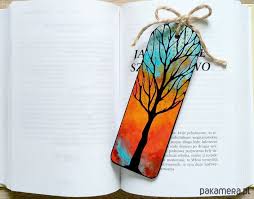 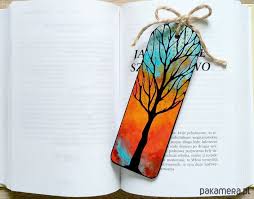 Zakładka do książki – drobiazg, który umili czytanie lub do czytania 
zachęci. Może być także miłym prezentem dla bliskiej nam osoby.Regulamin konkursu:1. Konkurs skierowany jest do uczniów klas VI. 2. Każdy uczeń może wykonać jedną lub dwie zakładki w formacie 20 x 6 cm.3. Układ rysunku dowolny (pion/poziom).4. Technika i narzędzia dowolne: rysunek, wyklejanka, farby, kredki, grafika, różne materiały i sposoby ich łączenia (klejenie, zszywanie)… Korzystajcie ze swojej wyobraźni i fantazji!!5. Prace konkursowe oceni jury powołane przez organizatora.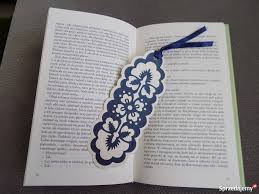 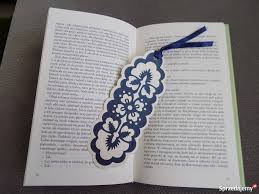 6. Autorzy prac otrzymają słodycze oraz pochwały do dziennika.7. Zakładki zostaną wyeksponowane na wystawie na I piętrze.8. Prace należy oddać w bibliotece na ul. Inki (po otwarciu szkoły).O szczegółowe informacje proszę pytać na Dzienniku Vulcan u pani Marioli Farny.